مجلة آفاق اقتصاديةĀfāq iqtiṣādiyyaẗJournalرقم التصنيف الدولي:ISSN:2520-5005تعهد الباحثينEmail: Afaqeqtisadia@elmergib.edu.lyWebsite: http://afaq.elmergib.edu.lyMail Box: 40980 – Khums – Libyaتعهد الباحثين                              التاريخ:      /       /     20   السيد/ رئيس تحرير مجلة آفاق اقتصاديةبعد التحية،،،،،أسماء الباحثين المشاركينأتقدم إليكم ببحثي هذا قصد نشره في المجلة وأتعهد إليكم بالآتي:صحة جميع البيانات والمعلومات الواردة أعلاه.البحث المعنون أعـــــــلاه لم يسبق نشره ولم يتم تقديمـــــه للنشر في مجلة علمية أخرى.الالتزام بقواعد وشروط وقوانين النشر بالمجلة.الالتزام بإجراء جميع التعديلات المطلوبة على البحث في حالة وجود ملاحظات وآراء على البحث من هيئة التحرير أو المحكمين.توقيع الباحث..................................................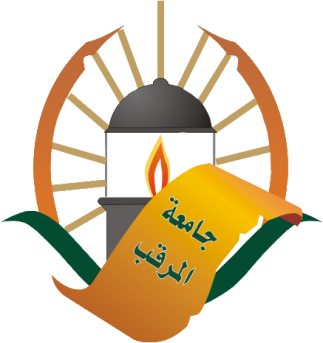 جامعة المرقبكلية الاقتصاد والتجارة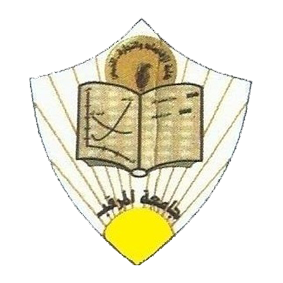 عنوان الورقة: ............................................................................................................................................................عنوان الورقة: ............................................................................................................................................................عنوان الورقة: ............................................................................................................................................................عنوان الورقة: ............................................................................................................................................................اسم الباحث الرئيس: ........................................................................... .اسم الباحث الرئيس: ........................................................................... .التخصص: ................................................ . الدرجة العلمية: ...,,,..............................................................،الجهة التابع لها: ................................................................ .الجهة التابع لها: ................................................................ .رقم الهاتف: ................................................................ ،البريد الإلكتروني: .............................................................. .البريد الإلكتروني: .............................................................. .تالاسمالدرجة العلميةالجهة التابع لها